si Vás dovolujeme pozvat na seminář„Aktuální změny v sociální oblasti-úvod do problematiky“ Akreditace MPSV: Aktuální změny v sociální oblasti-úvod do problematiky A2023/1494-SP/PC/VP (8. hodin)akreditace MVČR: Aktuální změny v sociální oblasti-úvod do problematiky /videokurz/ AK/PV-491/2022 (8. hodin)OBSAH: sociální pojištění kdo bude platit méně a kdo více?zaplatíme více na nemocenském?důchodydochází ke zvýšení či dalším úpravám?důchodová reforma a její následky?jak to je s předčasnými důchody?digitalizaceprarodiče ve vztahu k dětemnemocenskédochází ke zvýšení či dalším úpravám?jak se mění pravidla vyplácených dávek?zdravotnídochází ke zvýšení či dalším úpravám?pracovně-právníjak to bude s dohodami o provedení práce (odvody, zpřísnění)změny v zákoně o zaměstnanostizměny v zákoníku práceplaty, mzdy, katalog pracídanějak se mění odčitatelné položkydluhy a exekucenová pravidla insolvencenezletilíurčování výživnéhozákon o náhradním výživném státní sociální podporazměny v sociálních dávkách (budeme mít víc na rodičovský příspěvek?)změny normativních nákladů na bydlení a zápočet podnikání do příjmuprarodiče ve vztahu k dětemdigitalizacehmotná nouzedietydigitalizacenormativní instrukce ke srovnatelnému nájemnímudávky pro osoby se zdravotním postiženímbude evropský průkaz?zákon o sociálních službáchvelká novela bude/nebudezměny v příspěvku na péčidrobné změnyzákon o sociálně právní ochraně dítětezměny dalšíopatrovnictví dospělýchpoplatkyobčanské průkazyobčanský zákoník – rozvody, dětia další informace ke změnám v sociální oblastiShrnutí, diskuze k problematiceSoučástí ceny je osvědčení o absolvování semináře, materiály k tématu v elektronické podobě. Jak se přihlásit:  	Zaplaťte účastnický poplatek a vyplňte přihlašovací formulář, prostřednictvím našich webových stránek www.topseminare.cz . Úředníci ÚSC mohou realizovat platbu za seminář až po obdržení faktury po semináři. Nejasnosti a dotazy rádi vyřídíme telefonicky či emailem (kontakty viz výše nebo na webových stránkách). Ve lhůtě tři dny a méně před konáním akce není možné zrušit účast na semináři. Kdykoli je možné nahlásit náhradníka na info@topseminare.cz. Zaplacení a smluvní podmínky: Úhradu semináře proveďte na náš účet č. 5000500032/5500 Raiffeisen Bank, neopomeňte uvést správný variabilní symbol. Daňový doklad obdrží účastníci v den konání semináře. V případě neúčasti se vložné nevrací, ale je možné poslat náhradníka.              TOP Semináře s.r.o.,Vzdělávací agenturaAkreditace programů MPSV a MV ČRZátiší 476/12, Ostrava – Svinov, 721 00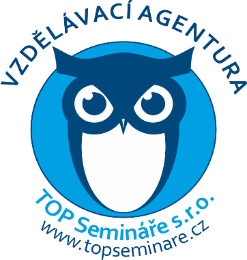 IČ: 06546897 Mobil:602 707 481, E-mail: info@topseminare.czvíce informací na: www.topseminare.czAktuální změny v sociální oblasti-úvod do problematikyAktuální změny v sociální oblasti-úvod do problematikyAkreditace: MPSV: A2023/1494-SP/PC/VP (8. hodin) online forma
MVČR: AK/PV- 491/2022 (8. hodin) videokurzVariabilní symbol: 20241100   NOVINKAPřednáší: Mgr. Radka Pešlová: odborný lektor výkonu veřejné opatrovnictví a sociálních témat, dříve výuka na Masarykově Univerzitě v Brně, Karlově Universitě, Pedagogická fakulta M. D. Rettigové Praha; Právník a poradce Moravskoslezský kruh, projekt Pečujeme doma (dříve též Diakonie projekt Pečuj doma); v minulosti vyučující na Zkouškách odborné způsobilosti pro výkon Veřejného opatrovnictví.
Termín konání: 1.11. 2024 (pátek) od 8,00 hod. (prezence od 7,30hod – 8,00 hod.)
Místo konání: ON-LINECena:1 790 Kč / osobaOrganizace: TOP. Semináře s.r.o.  IČ: 06546897